[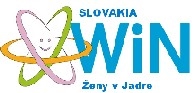  WIN SLOVAKIA_Chapter Report  WIN SLOVAKIA_Chapter Report Chapter presidentMARIANA  MANČÍKOVÁ Chapter board membersMembers of NPP, regulatory body, medicine sector,  research institute, healthy ministry, hydro meteorological institute, technical  universityNumber of members141Chapter accepted by WiN Global1997, more information about WIN Slovakia find on the link www.snus.skNuclear power infrastructureNumber of NPP`s :- in planning phase 2 units /Mochovce 3,4- in operational phase 4 units /Mochovce, Bohunice  - in decommissioning phase 3 units /BohuniceNuclear medical applications[Put in number and focus of nuclear labs, etc.] PET - 5Waste management philosophyRepository for low & intermediate level waste 	- in operational phase Republic waste storage Mochovce, Interim Spent fuel BohuniceResearchnoPost-FukushimaFrom 2012 – National stress - tests action plan of NPPs, WANO – selfassessment  process of EP,  the nuclear facilities have been improved by a safety evaluation  , severe accident management implementation at NPPsWin-Chapter  activities during 2014/15Cooperation members from nuclear plants and medicine + science sectorOpen Days in NPPs, in VUJE, SHMÚSeminars related to nuclear education for primary and high schools Activities of Visitor Centres for Jung generation       ( more than 10 000 visitors)  ENERGY DAYS   have a big popularity among childrenDaffodil day - national project of Slovakia,coordinator the League Against Cancer National annual WIN Slovak conference – women work presentation from different areas ( operators, research, medicine)  Technical seminar related to stress tests for WiN members New Mochovce Visitor Centre- “ ENERGOLAND”  from 2014Periodical Civic Information Committee New publications about nuclear power development in countryMembers are involved in national and international projects, missions, review teams